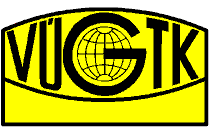 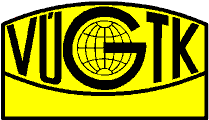 květen 2014Tento funkční vzorek vznikl v rámci řešení programu BETA projektu č. TB01CUZK004 
s názvem „Výzkum uplatnění závěrů projektu eContentplus s názvem EURADIN 
v podmínkách RUIAN“.Server RÚIAN Toolbox – funkční vzorek byl vytvořen s finanční podporou TA ČR.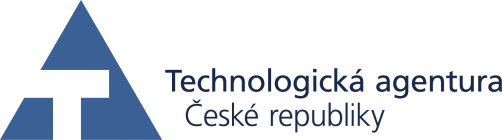 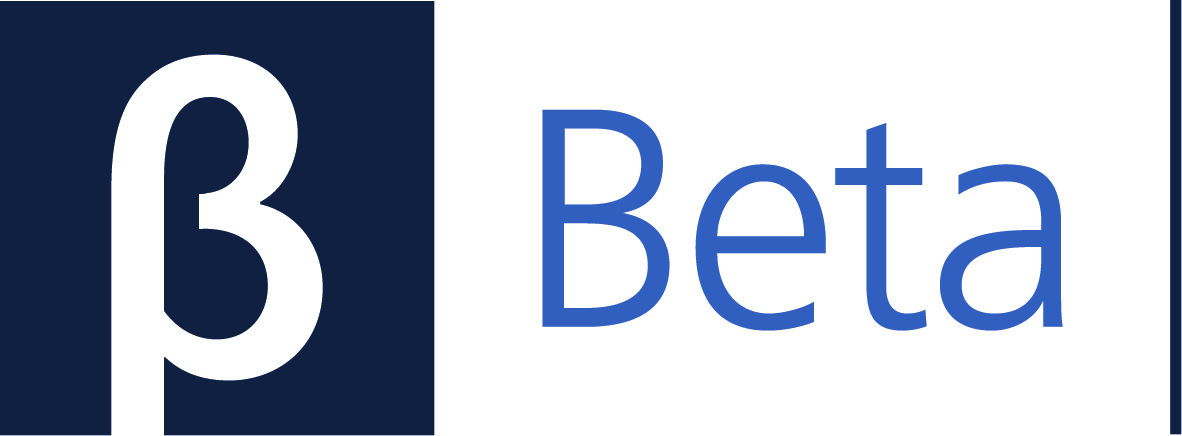 Zhotovitel:	Výzkumný ústav geodetický, topografický a kartografický, v.v.i., 		Ústecká 98, 250 66 Zdiby Kolektiv autorů: Ing. Radek Augustýn – VÚGTKIng. Jaroslav Zemek, CSc. – VÚGTKIng. Tomáš Vacek – VÚGTKIng. Radek Makovec – VÚGTKIng. Václav Šafář – VÚGTKZdiby, 2014    ObsahZákladní informace	3Hardware, umístění serveru, připojení do počítačové sítě	3Operační systém a instalovaný software	4Replika databáze RÚIAN na funkčním vzorku	5Webové služby RÚIAN Services	7Základní informaceFunkční vzorek Server RÚIAN Toolbox je realizován jako plně provozuschopný server, který umožňuje provozovat repliku databáze RÚIAN včetně její aktualizace a webové služby nad touto databází v souladu s metodikou schválenou ve třetí etapě projektu.Hardware, umístění serveru, připojení do počítačové sítěHardware tohoto serveru byl zakoupen z projektu v jeho druhé etapě, server samotný je umístěn v klimatizované serverové místnosti VÚGTK v rámci racku č.2, viz obrázek. Fyzický přístup k serveru, provozní dokumentace a administrace je řešena v souladu se směrnicemi a pravidly VÚGTK. Server je připojen do počítačové sítě VÚGTK pod adresou 192.168.1.93. Zároveň je připojen do prostředí sítě internet a jeho http port zveřejněn na adrese http://www.vugtk.cz/euradin.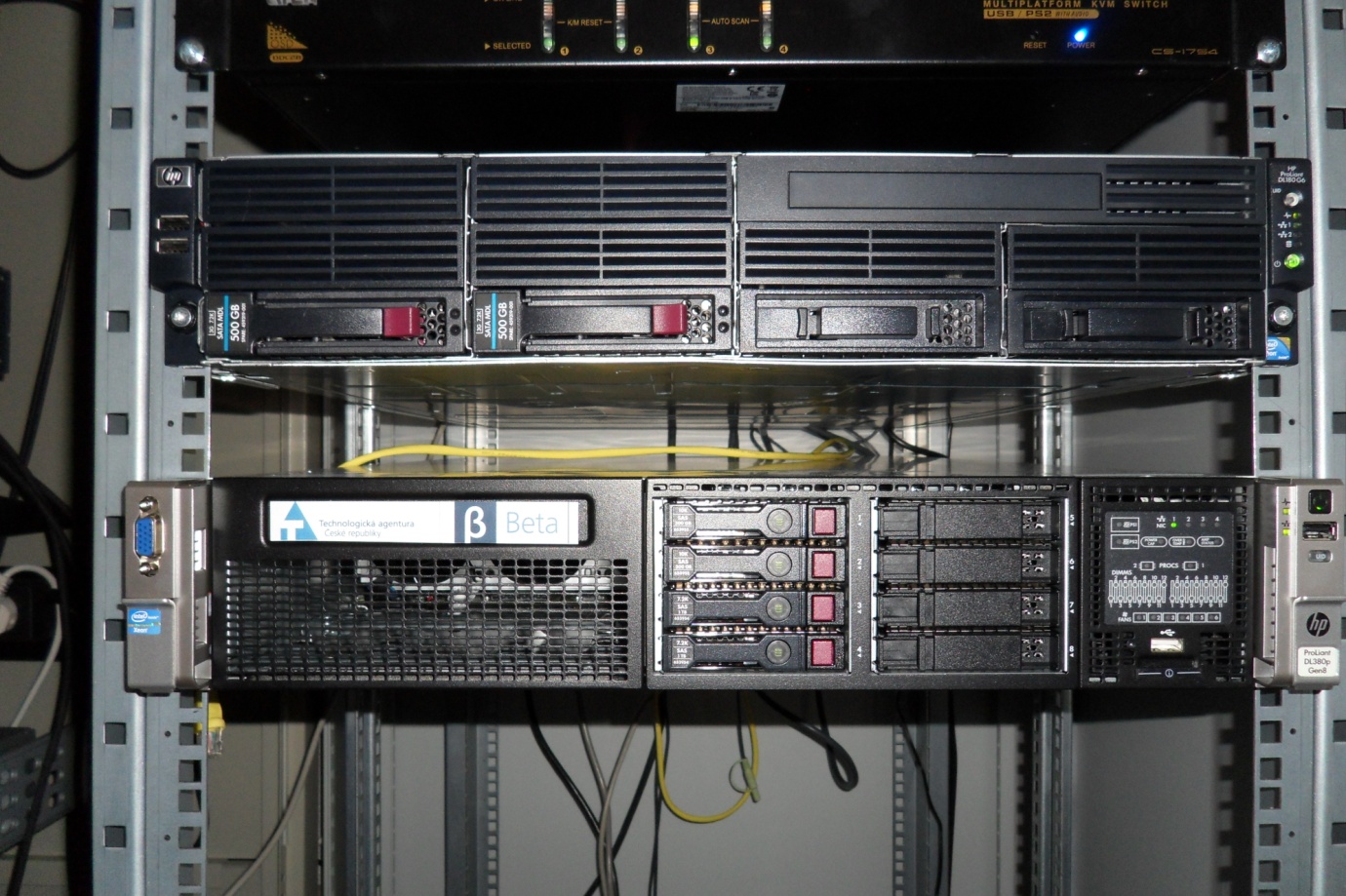 Obrázek 1: Server umístěný v rackuOperační systém a instalovaný softwareNa serveru je nainstalován operační systém Microsoft Windows server Edition, dále serverová geoprostorová databáze PostGIS za účelem uložení repliky databáze RÚIAN. Pro účely provozu funkčního vzorku byla vytvořena geoprostorová databáze euradin. Databáze je přístupná ve vnitřní síti na portu 5432. Jako platforma pro publikování služeb http byl nainstalován server Apache.
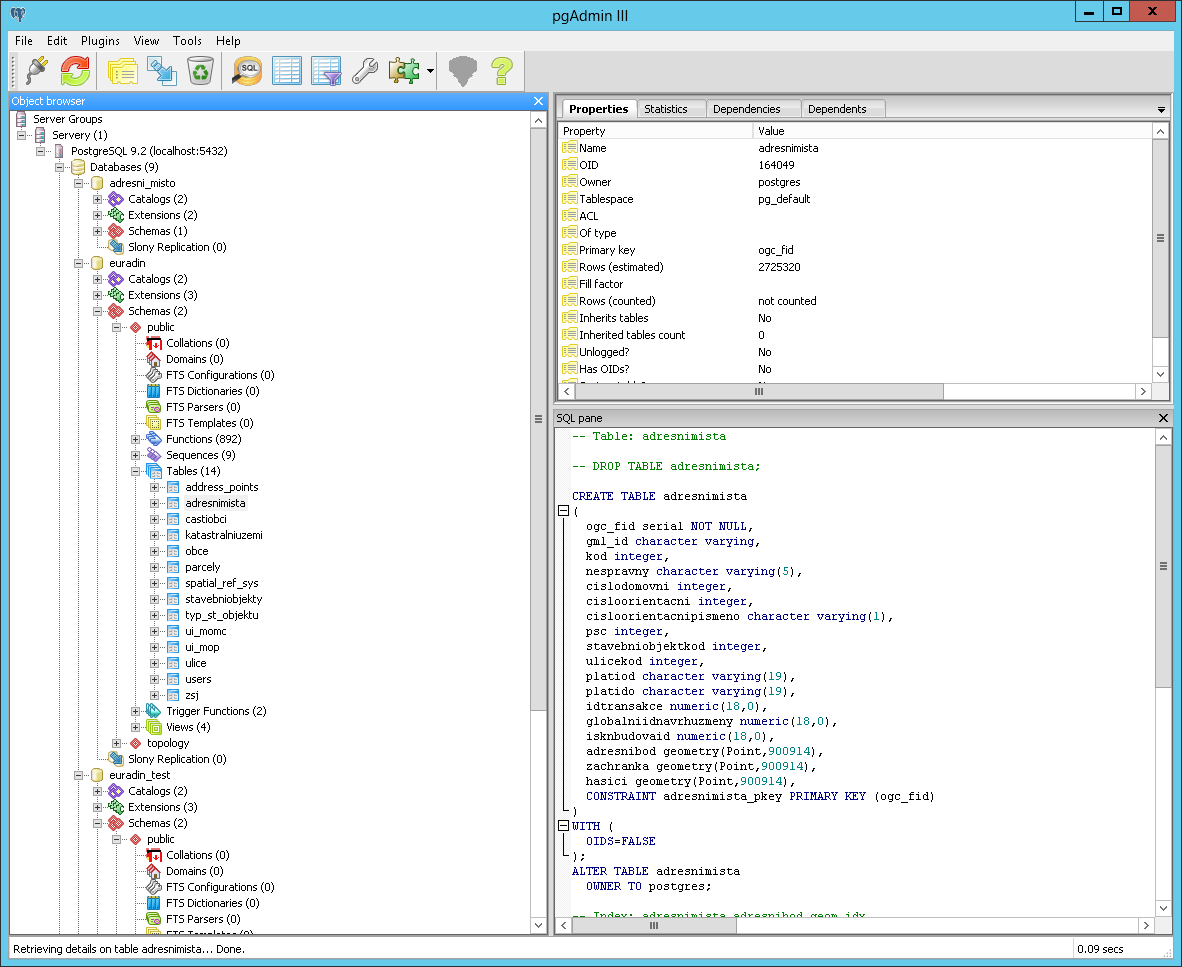 Obrázek 2: Administrátorská konzole databáze PostGISReplika databáze RÚIAN na funkčním vzorkuNa funkčním vzorku je importována replika kompletní databáze RÚIAN.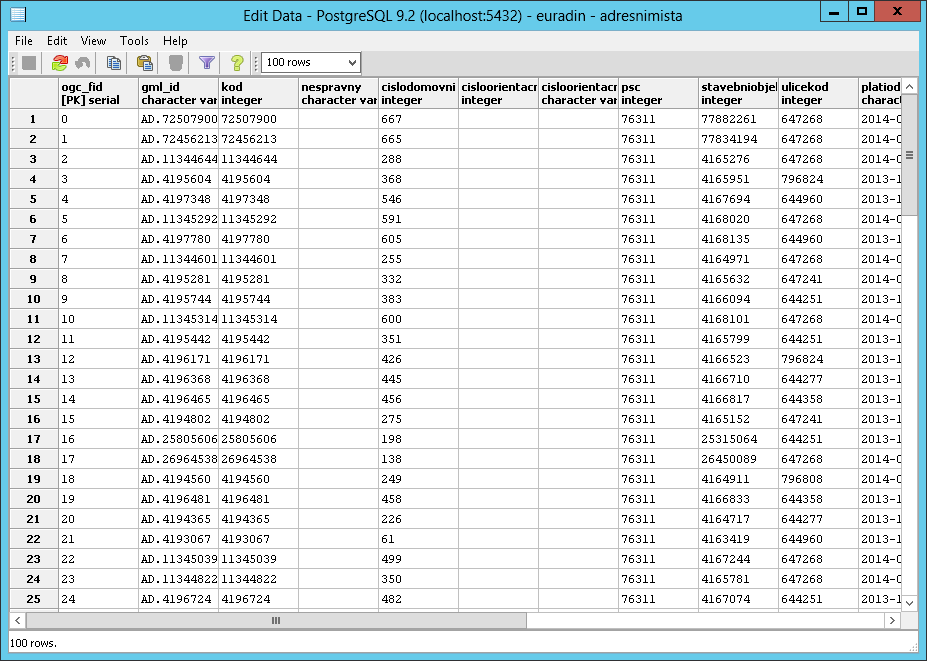 Obrázek 3: Replika tabulky adresnimista databáze RÚIAN v prostředí PostGISDatabáze RÚIAN je geoprostorová databáze, její informace je proto možné využívat v GIS klientech.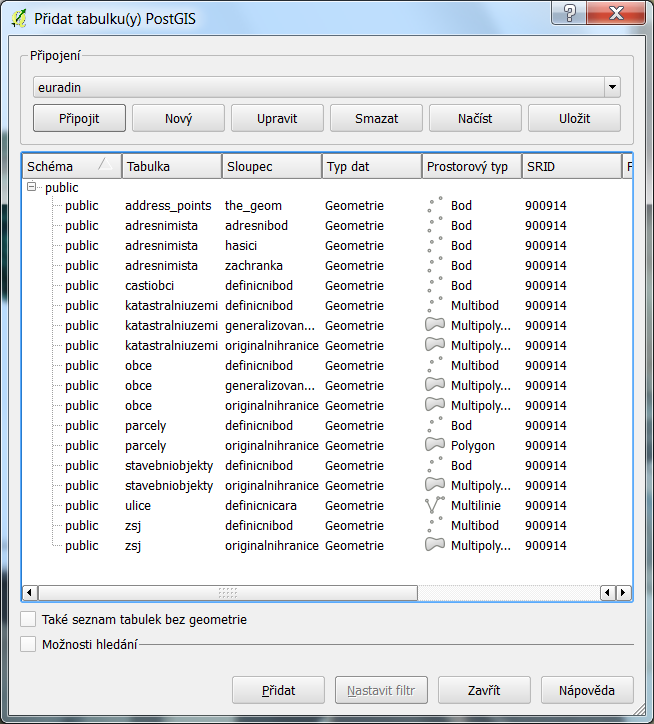 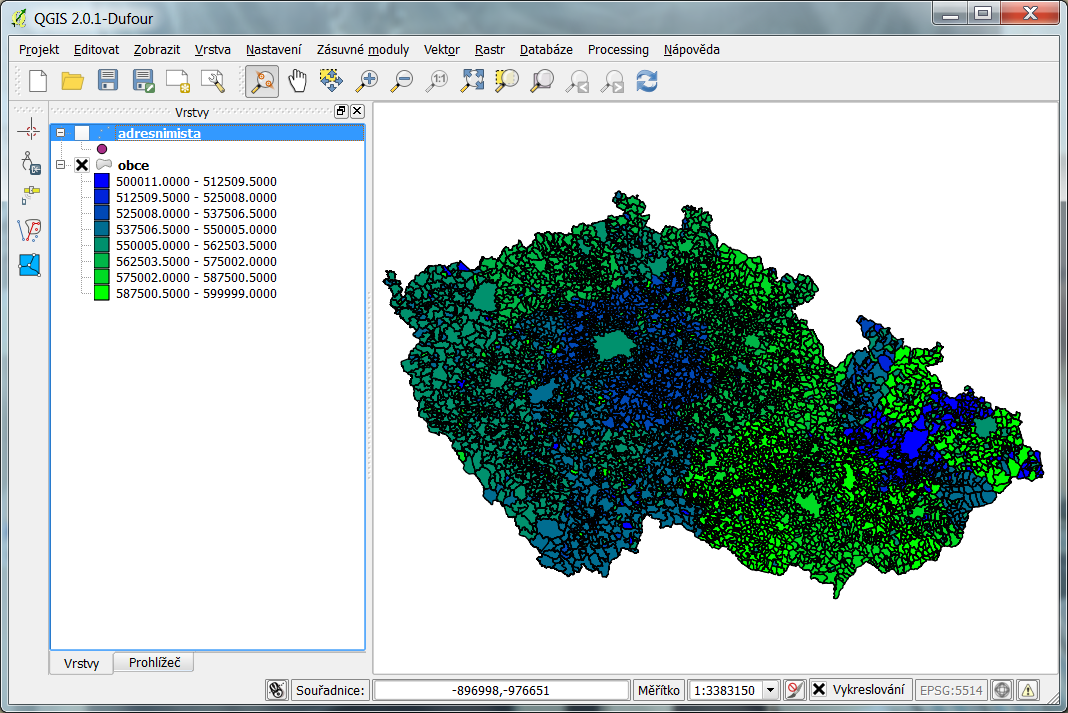 Obrázek 4: Data připojená do prostředí GIS klienta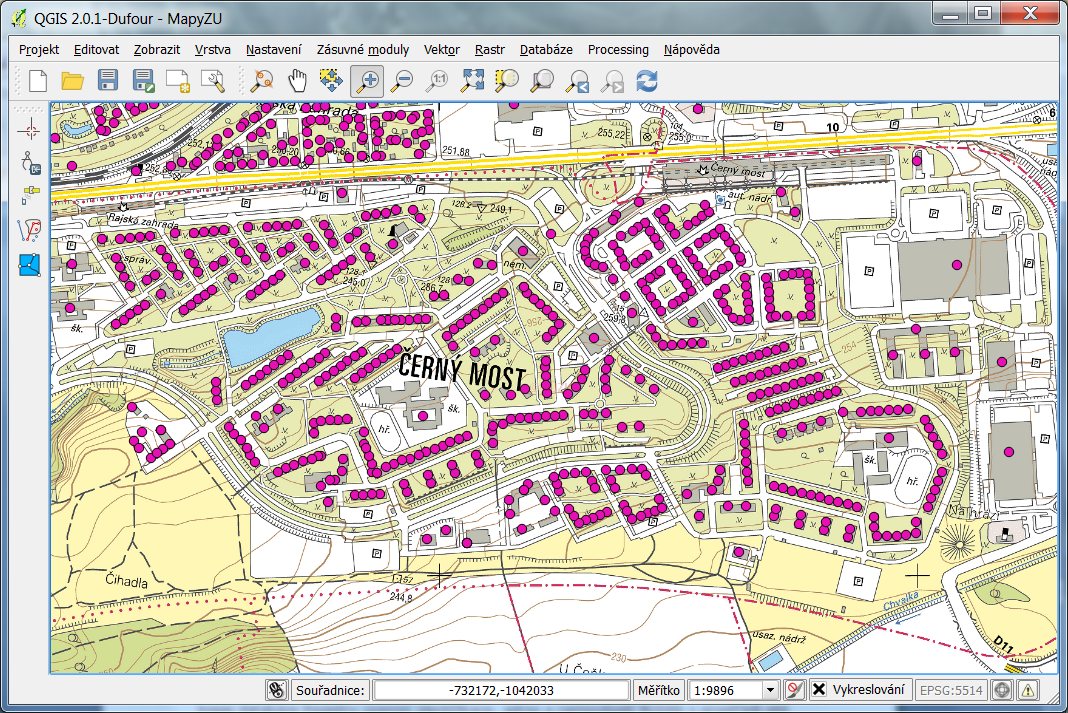 Obrázek 6: Data RÚIAN zobrazená nad státním mapovým dílem ze serveru Zeměměřického úřaduWebové služby RÚIAN ServicesNa funkčním vzorku jsou zprovozněny webové služby RÚIAN Services v souladu s metodikou a technologií vytvořenou v rámci projektu, dostupné na adrese http://www.vugtk.cz/euradin.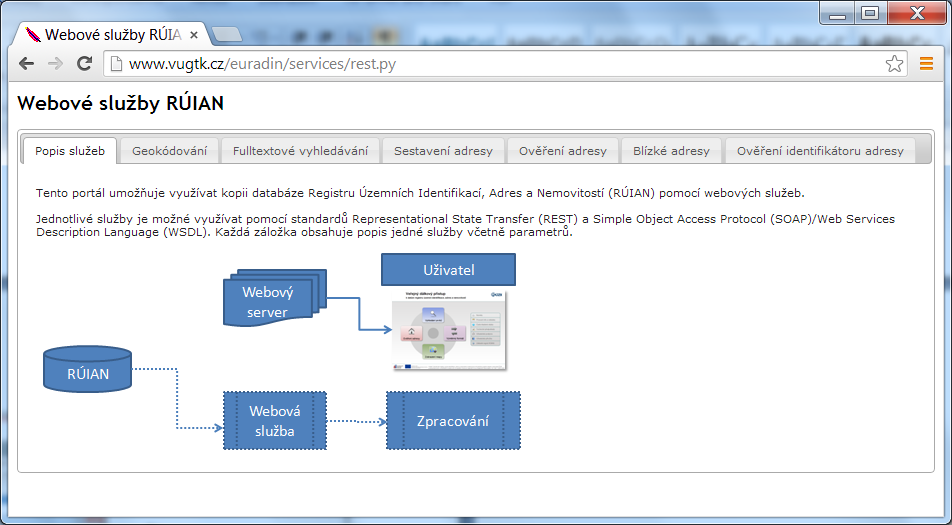 